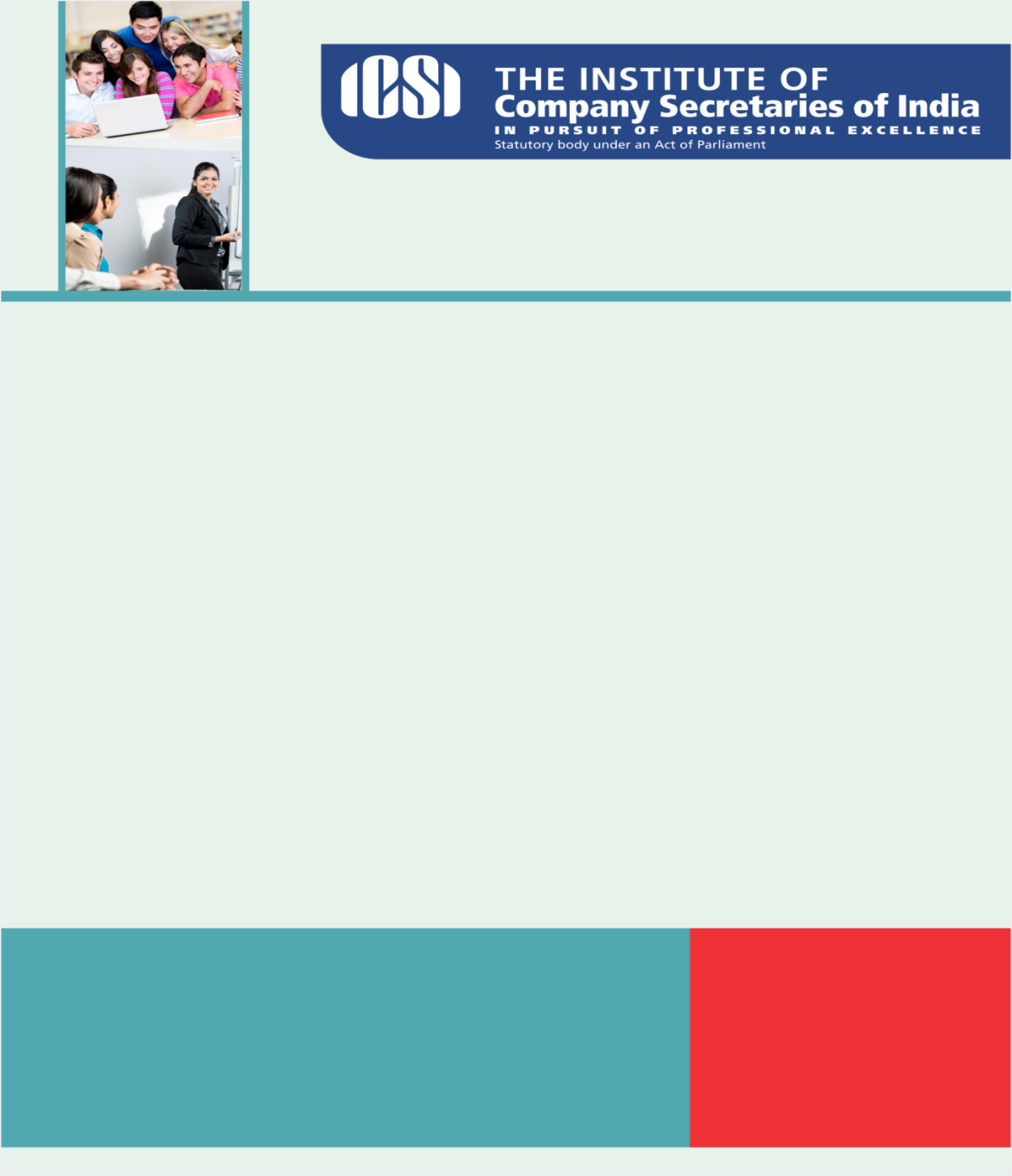 Knowledge AppraiseNews HeadlinesE- Book on Companies Act, 2013 GST CornerInsolvency and Bankruptcy Code, 2016Regulatory Updates RBI: Statement on Developmental and Regulatory PoliciesLiquidity Adjustment Facility: Fixed Rate Repo OperationsRBI Reference Rate for US $Money Market Operations as on February 07, 2017Liquidity Adjustment Facility: Fixed Rate Reverse Repo OperationsSEBI:Integrated Reporting by Listed EntitiesICSI NewsIntegrated Company Secretary Course(Full Time)(17-19) Batch For Enquiry Form.ICSI Invites Suggestions for Post-Budget Memorandum 2017-18IOD-ICSI Global Convention on Corporate Ethics & Risk Management on 17-18 February 2017 at Mumbai Views/Suggestions solicited on SEBI Consultation Paper on Consolidation and re-issuance of debt securities issued under the SEBI (Issue and Listing of Debt Securities) Regulations, 2008National GST Conclave on “One Nation One Tax - Pivotal Tax Reforms” on Thursday, 9th February 2017 at Hotel Hyatt Regency, New DelhiLegal Term“In specie”In kind 
Kindly send your feedback/suggestions regarding CS updates at csupdate@icsi.eduFor Previous CS UPDATE(S) visit :  http://www.icsi.edu/Member/CSUpdate.aspxIf you are not receiving the CS update, kindly update your e-mail id with Institute’s database by logging on ICSI website.